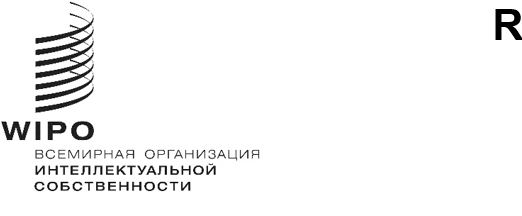 WIPO/IP/AI/3/GE/20/INF/1/PROV.1оригинал: английскийдата: 28 августа 2020 г.Дискуссия воис на тему «интеллектуальная собственность (ИС) и искусственный интеллект (ИИ)»Третий раунд 
Женева, 4 ноября 2020 г.ПРЕДВАРИТЕЛЬНАЯ повестка дняподготовлена Секретариатом ВОИССреда, 4 ноября 2020 г.10.00 – 10.15	Открытие совещания10.15 – 10.30	Приветственное словоЗаседание 1Вопрос 1: Определения10.30 – 10.45	Вступительное слово к заседанию 110.45 – 11.45	Выступления по теме заседания 1Заседание 2Вопрос 13: Товарные знаки11.45 – 12.00	Вступительное слово к заседанию 212.00 – 13.00	Выступления по теме заседания 213.00 – 14:00	Обеденный перерывЗаседание 3Вопрос 15: Наращивание потенциалаВопрос 16: Ответственность за решения в области административного управления ИС14.00 – 14.15	Вступительное слово к заседанию 314.15 – 15.45	Выступления по теме заседания 315.45 – 16.00	Закрытие совещания[Конец документа]